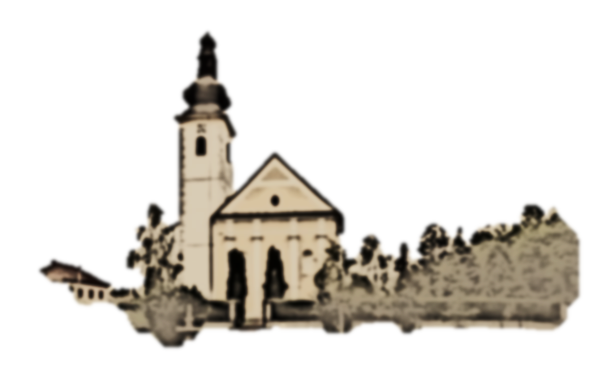 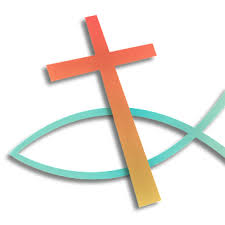 Prvo čitanje:   Dj 6, 1-7Drugo čitanje: 1Pt 2, 4-9Evanđelje:   Iv 14,1-12Zborna molitva:Bože, od tebe nam je spasenje i posinjenje.
Pogledaj svoje sinove i kćeri koji u Krista vjeruju: udijeli im pravu slobodu i vječnu baštinu. Po Gospodinu.Ulazna pjesma: Pjevajte Gospodinu pjesmu novu, jer učini djela čudesna, pred poganima pravednost objavi, aleluja!(Ps 98, 1-2)Pričesna pjesma:Ja sam pravi trs, vi loze, govori Gospodin: tko ostaje u meni i ja u njemu,
taj donosi mnogo roda, aleluja!(Iv 15, 1.5)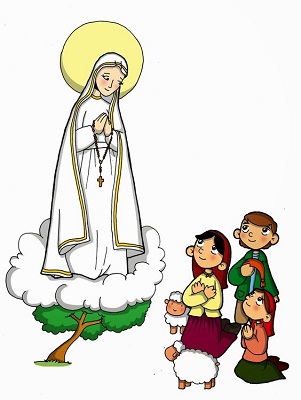 MAJKA BOŽJA FATIMSKAGradić smješten gotovo u središtu Portugala, u gorju Serra d’Aire, postao je 1917. godine mjestom najčudesnijih događaja u 20. stoljeću – Gospinih ukazanja. Poruke iz Fatime su proročanske, neke od njih dugo vremena tajne, a odnose se velikim dijelom na događaje koji su mijenjali povijest čovječanstva u prošlom stoljeću. Dvoje drugih malih vidjelaca Franjo i Jacinta umrli su 1919. i 1920. Lucija de Jesus dos Santos, posljednja vidjelica iz Fatime, u vječnost je zakoračila 13. veljače 2005. godine. Oni su 2000. godine proglašeni najmlađim blaženicima nemučenicima u povijesti Crkve. Nebo je i ovaj put izabralo neznatne i ponizne službenike da svijetu prenese svoju poruku.Gospa se ukazala 13. Svibnja 1917. Dok je Europom harao veliki rat.Isusov poziv apostolima i nama, vjerovati što je on objavio. On kaže o sebi: "Ja sam Put, Istina i Život; nitko ne dolazi Ocu osim po meni." Nisu li to neshvatljive riječi? U ustima samo čovjeka one bi bile drskost i ludilo. Samo utjelovljeni Sin Božji mogao je tako govoriti; i on to govori u punoj istini. Da, Isus Krist je stvarno put: jer Bog je u utjelovljenju svoga Sina sagradio most prema nama, i mi trebamo stupiti na taj most ako želimo doći k njemu. Tu spasonosnu ponudu Božju ne vrijedi odbiti. Smijemo se veseliti da nam je Bog u svome Sinu Isusu otvorio siguran put. Mi kao ljudi nemamo pravo na taj dar; on je nezaslužen, upravo "milost". Ipak u svojoj bezgraničnoj ljubavi nudi nam se Bog u svome Sinu Isusu Kristu kao put u vječni život. Krist kaže o sebi da je on Istina. On je istina u osobi: to ne može nijedan veliki osnivač vjere kazati o sebi. Samo istinski i jedini Sin Božji govori tako s punim pravom. Na njemu smijemo graditi ako mu se u vjeri sasvim povjerimo. On ne može i ne će voditi u zabludu. Čovjek u dubini svoga srca gladuje za istinom i ljubavlju. U Isusu Kristu svima nama je darovano za čim čeznemo; sam Bog nam se nudi kao istina, koja nas čini blaženima u ljubavi.Svoju zadaću da budemo čuvari i upravitelji Zemlje nismo ispunili zbog sebičnosti.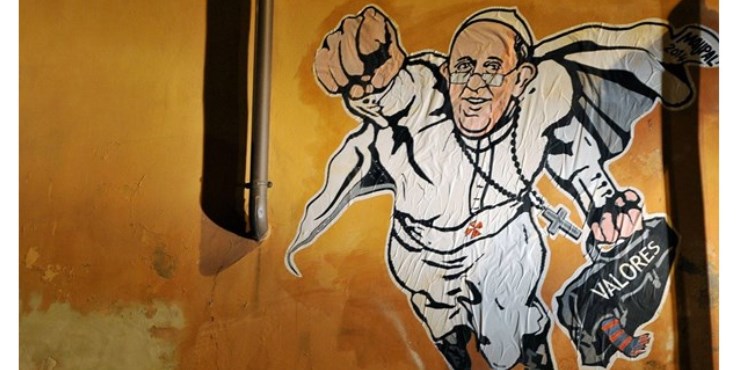 Nismo uspjeli čuvati zemlju, svoj dom i vrt, nismo uspjeli čuvati svoju braću. Sagriješili smo protiv zemlje, protiv bližnjega i, u konačnici, protiv Stvoritelja, dobroga Oca koji iskazuje svima svoju brižnu skrb i želi da živimo zajedno u zajedništvu i blagostanju. A kako reagira Zemlja? Ima jedna španjolska izreka koja je u ovome vrlo jasna a glasi: „Bog prašta uvijek; mi ljudi ponekad oprostimo, ponekad ne, a Zemlja ne oprašta nikada“. Zemlja ne oprašta: ako smo zemlju upropastili njezin odgovor nam se neće nimalo svidjeti.Za nas vjernike, prirodni svijet je „Evanđelje stvaranja“ koje izražava Božju moć stvaranja u oblikovanju ljudskog života i stvaranju svijeta zajedno s onim što sadrži radi čovjekova uzdržavanja. Biblijsko izvješće o stvaranju zaključuje se ovako: „I vidje Bog sve što je učinio, i bijaše veoma dobro“ (Post 1, 31). Kad vidimo ove prirodne tragedije koje su odgovor Zemlje na naše zlo postupanje, pomislim: „Ako sada pitam Gospoda što misli o tome, ne vjerujem da će mi reći da je to nešto za što bismo rekli da je veoma dobro“. Mi smo upropastili Gospodinovo djelo!                                      Papa FranjoPOGLED SA ZVONIKA …Dvije su stvarnosti koje najviše pokreću ljude na akciju. Jedan je funkciji napretka, izgradnje, druga je u funkciji rastakanja, razgradnje, jedna nudi život, druga smrt, jedna slobodu, druga ropstvo. To su ljubav i mržnja.U čemu je tajna Isusove pobjede? U ljubavi kojom se odnosio prema Ocu i nama. I zato je postao pobjednikom, makar je u mnogim mislima, uvjerenjima suvremenika bio gubitnik. Na koncu se ispostavilo da su oni bili gubitniciLjubav uvijek pobjeđuje. U zanku ljubavi je naša snaga i pobjeda. PRIVREMENI RASPORED MISA I POBOŽNOSTI U ŽUPNOJ CRKVIPrema odredbi našeg Nadbiskupa i Stožera za civilnu zaštitu nastojmo se držati koliko je moguće ovih pravila.Uz propisani razmak i da je u svakoj klupi po jedna osoba na misi može biti 50 ljudi. Nastojmo držati razmakUlaz u crkvu je kroz sakristijuIzlaz iz crkve je na glavna vrataSvoju milostinju možete ostaviti kod izlaza iz crkve, pod misom se neće skupljatiBilo bi dobro da nosimo zaštitne maske.Pričest se dijeli na rukePrije mise dezinficirajmo rukeOni koji su bolesni ili se ne osjećaju dobro – neka ostanu kod kućeOvaj raspored misa je orjentacijski, ako netko ne može u vrijeme kada je određeno, može i u drugo vrijemePonedjeljak,11.svibnja18,00MamertoNa jednu nakanuUtorak,12.svibnja18,00 LEOPOLD BOGDAN MANDIĆNa jednu nakanuSrijeda,13.svibnja18,00GOSPA FATIMSKA+ Franjo Kozlović (god)Četvrtak,14. svibnja18,00Matija apostol+ Kata Družakpetak, 15. svibnja18,00Solinski mučeniciNa jednu nakanuSubota,16.svibnja18,00Ivan Nepomuk+ Jelena, Tomo ŽafaNEDJELJA,17. svibnja8,3010,0011,3018,00ŠESTA USKRSNA NEDJELJALuka od Klobučara, BogovićiGrdinci, Kuza, Tečanci, Ladičaki, Dolnja Rečica+ Marija Grdina i ob.; + Slavica, Rudolf Žafa i ob.Zamršje, Karasi, LukaSVIBANJSKA POBOŽNOST